	DOVOLUJEME SI VÁS POZVAT NA XXVI. ROČNÍK SEMINÁŘE:	Současný stav certifikace a zkoušení mechanických zábranných a poplachových systémů a předpokládané směry vývoje Vaše konkurenční výhoda je úspěchem i pro nás	-------------------------------------------	26.10.2023      Místo konání	    Centrum Čertousy s.r.o.         Bártlova 35/10         193 00 Praha 9 – Horní PočerniceVážení přátelé, již tradičně pořádá naše společnost podzimní seminář se zaměřením na certifikaci a zkoušení mechanických zábranných systémů (dále jen MZS) a poplachových systémů (dále jen PZTS), na který si Vás tímto dovolujeme pozvat. Jak již z jeho názvu vyplývá, je zaměřen na současný stav certifikace a zkoušení MZS a PZTS, ale zejména na další vývoj v tomto oboru. Hlavním cílem semináře je upřesnění postupů certifikace a zkoušení uvedených komodit podle nových aktualizací ČSN EN a EN v návaznosti na ČSN EN ISO/IEC 17025, ČSN EN ISO/IEC 17065, ČSN EN ISO/IEC 17067 a certifikačního postupu NBÚ.Velmi rádi bychom ve spolupráci s Vámi vytvořili na semináři takovou atmosféru, aby se stal též společenským setkáním s možností budovat a rozvíjet naše i Vaše vzájemné obchodní vztahy. Na Vaši účast se těšíme. Jednatelé společností:  Ing. Petr Koktan, Ing. Kamil Maryško, Zbyněk Görner, Ing Radek MoulisČasový rozvrh semináře09.30 – 10.00	Prezence10.00 – 10.45	Blok I10.45 – 11.30	Blok II11.30 – 11:45	Blok III11.45 – 12.15       Přestávka, občerstvení12.15 – 13.00	Blok IV13.00 – 13.30	Diskuse - závěrOrganizační garant školení: Zdenka FIŠEROVÁ				        TREZOR TEST s.r.o.				        tel: 284 892 997	                   		     		        			        e-mail: trezortest@trezortest.cz  PROGRAM SEMINÁŘEZAHÁJENÍBlok  I –  Uvádění výrobků na vnitřní trh Evropského hospodářského prostoru Z pohledu SAFETY – zn. CEZ pohledu SECURITYNávaznost certifikačního postupu NBÚ  Blok II – Změny požadavků v oblasti zkoušení a certifikace MZS v návaznosti na současný stav normalizace  Změny pro oblast cylindrických vložek (EN 1303), požadavky pro SGHK a MKS – (MasterKEY System) Změny pro oblast visacích zámků - (EN 12320) Změny pro oblast dveřního kování – (EN 16867+A1, EN 1906) Změny pro oblast stavebních zámků zadlabacích – (EN 15685, EN 14846, EN 12209) Informace o aktuálním stavu norem pro trezorové hospodářství – (EN 17646, EN 14450, EN 1300, EN 1143-2) Blok  III – Současný strav normalizace, zkoušení a certifikace PZTSBlok IV – Změny požadavků v oblasti zkoušení a certifikace TH v návaznosti na současný stav normalizace  Informace o aktuálním stavu norem pro trezorové hospodářství – (EN 17646, EN 14450, EN 1300, EN 1143-2) DiskuseZÁVĚR – vyhodnocení semináře, dotazy – pozvánka na příští seminář	Případné konkrétní dotazy k uvedené problematice, ke zkoušení či certifikaci je možné zaslat předem na uvedenou e-mailovou adresu, za Vaše dotazy a náměty Vám předem děkujeme.Pokyny pro účastníky:1. Místo konání:	Centrum Čertousy s.r.o.				Bártlova 35/10				193 00 Praha 9 – Horní Počernice2. Datum konání: 26. října 2023 od 9.30 hod3. Závaznou přihlášku s potvrzením o úhradě účastnického poplatku zašlete nejpozději do 18. října 2023 na e-mail trezortest@trezortest.cz4. Účastnický poplatek činí 2.750,- Kč včetně DPH pro jednoho účastníka.     Cena zahrnuje studijní materiál a občerstvení.5. V případě potřeby pomůžeme zajistit ubytování.6. Při neúčasti přihlášeného účastníka (nebo jeho náhradníka) účastnický poplatek nevracíme.7. Platbu poukažte na číslo účtu:	ČSOB Praha	číslo účtu: 3575651/0300	variabilní symbol: Vaše IČdo zprávy pro příjemce: jméno účastníka8. Změna programu vyhrazena.9. Kapacita sálu je cca 70 osob. ZÁVAZNÁ  PŘIHLÁŠKA(zašlete nejpozději do 18. října 2023 e-mailem na trezortest@trezortest.cz)na  SEMINÁŘSoučasný stav certifikace a zkoušení mechanických zábranných a poplachových systémů a předpokládané směry vývojeJméno, příjmení   ……………………………………………………………………Firma – název ………………………………………………………………………..Telefon, e-mail: ………………………………………………………………….…… Číslo účtu/banka  ……………………………………………………………….………IČ ……………………………………….  DIČ …………………………………….…. Zaměření              ……………………………………………………………………….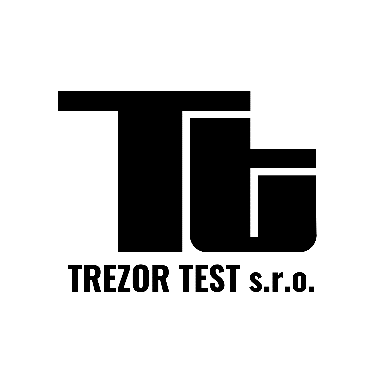 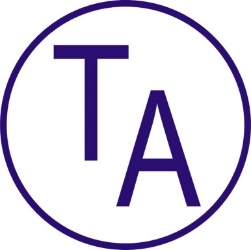 Na Vršku 67, 250 67 Klecany                     www.trezortest.cz			e-mail: trezortest@trezortest.cz   tel: 284 892 997Na Vršku 67, 250 67 KlecanyProvozovna: Popovova 1788/10, 143 00 Praha 4www.testalarm.cz, e-mail: info@testalarm.cztel. 281 925 639